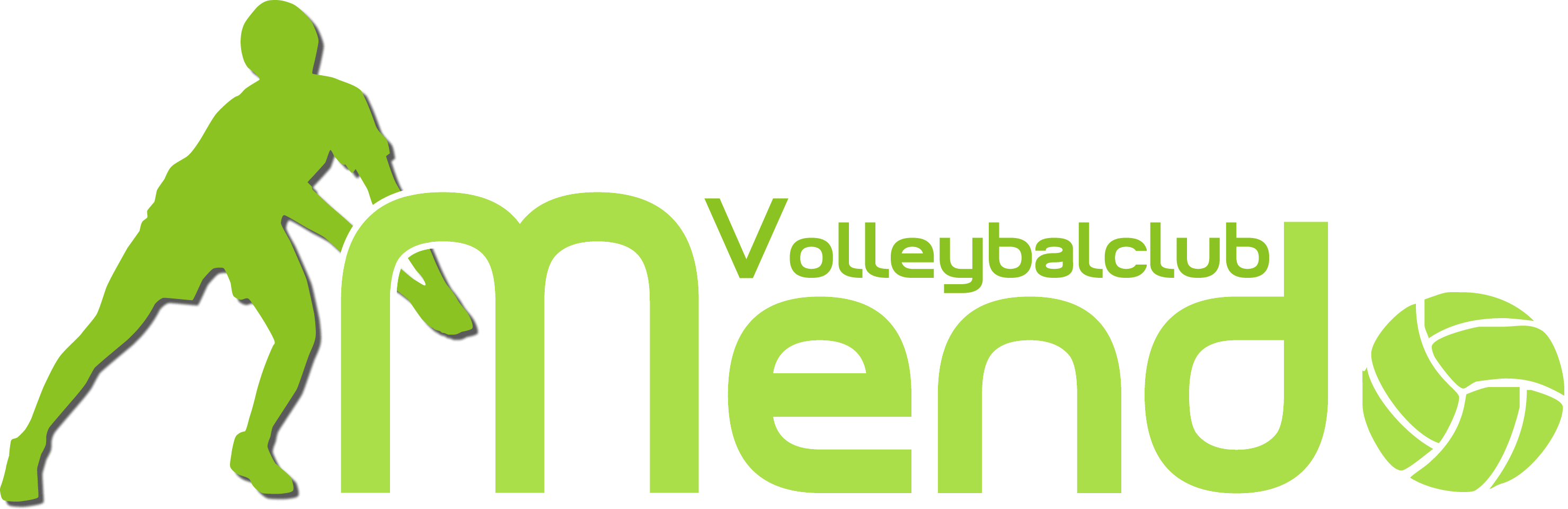 organiseert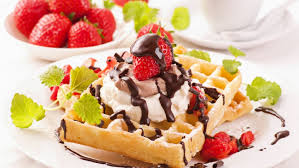 WAFELENBAKTVV Jeugdscheidsrechters MendoWaar?   Kantine Mendo Booischot              Sporthal ‘De Lichten’Wanneer?   Zaterdag  22 SEPTEMBER 2018                   Zondag  23 SEPTEMBER 2018	   Vanaf 10u30 tot …TER PLAATSE VERS GEBAKKEN WAFELSWafel met bloemsuiker	           	€ 2,00Wafel met Chocoladesaus	€ 3,00Wafel met vers fruit		€ 4,00Supplement Slagroom     		€ 0,50Wafel ‘Mendo’			€ 5,00